     КАРАР                                                                              РЕШЕНИЕ24 март  2021 й                       №     97                        24     марта 2021 г.О внесении изменений в Правила  землепользования и застройки сельского поселения Абдрашитовский сельсовет  муниципального района Альшеевский район Республики Башкортостан и утверждении карты градостроительного зонирования сельского поселения Абдрашитовский сельсовет в части границы территориальной зоны В соответствии с Градостроительным кодексом Российской Федерации от 29.12.2004 № 190-ФЗ, Правилами землепользования и застройки сельского поселения Абдрашитовский сельсовет муниципального района  Альшеевский район, утвержденные Решением Совета  сельского поселения Абдрашитовский сельсовет муниципального района Альшеевский район Республики Башкортостан от 29.04.2013г. № 106 (с последующими изменениями от 10.11.2016г. № 57, от 24.04.2018г. № 132/1, от 29.11.2018г. № 150, от 19.08.2019 г. № 178, от 13.02.2020 г №49), Совет сельского поселения Абдрашитовский сельсовет муниципального района Альшеевский район Республики Башкортостан РЕШИЛ:1.Внести в Правила землепользования и застройки сельского поселения Абдрашитовский сельсовет муниципального района  Альшеевский район, утвержденные Решением Совета  сельского поселения Абдрашитовский сельсовет муниципального района Альшеевский район Республики Башкортостан от 29.04.2013г. № 106 (с последующими изменениями от 10.11.2016г. № 57, от 24.04.2018г. № 132/1, от 29.11.2018г. № 150, от 19.08.2019 г. № 178, от 13.02.2020 г №49) следующие изменения:1.1. Изменить границы территориальной общественно-деловой зоны ОД-1 с. Абдрашитово сельского поселения Абдрашитовский сельсовет муниципального района Альшеевский район Республики Башкортостан.2. Утвердить карту градостроительного зонирования сельского поселения Абдрашитовский сельсовет в части границ территориальных зон с. Абдрашитово.3. Обнародовать настоящее решение путем размещения на информационном стенде в здании сельского поселения Абдрашитовский сельсовет муниципального района Альшеевский район Республики Башкортостан, разместить данное решение и карту градостроительного зонирования сельского поселения Абдрашитовский сельсовет в части границ территориальной зоны с. Абдрашитово на официальном сайте сельского поселения Абдрашитовский сельсовет муниципального района Альшеевский район Республики Башкортостан: http://abdrashit.ru4. Контроль за исполнением настоящего решения возложить на постоянную комиссию Совета сельского поселения Абдрашитовский сельсовет муниципального района Альшеевский район Республики Башкортостан по бюджету, налогам и вопросам собственности.Глава сельского поселения			    	          З.Я. Дунина.БАШҠОРТОСТАН РЕСПУБЛИКАҺЫӘЛШӘЙ РАЙОНЫМУНИЦИПАЛЬ РАЙОНЫНЫҢӘБДРӘШИТ   АУЫЛ СОВЕТЫАУЫЛ БИЛӘМӘҺЕ СОВЕТЫ (БАШҠОРТОСТАН  РЕСПУБЛИКАҺЫ  ӘЛШӘЙ  РАЙОНЫ  ӘБДРӘШИТ  АУЫЛ  СОВЕТЫ)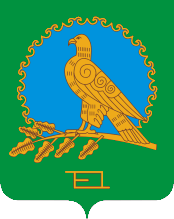 СОВЕТ СЕЛЬСКОГО ПОСЕЛЕНИЯАБДРАШИТОВСКИЙ СЕЛЬСОВЕТМУНИЦИПАЛЬНОГО РАЙОНААЛЬШЕЕВСКИЙ РАЙОНРЕСПУБЛИКИБАШКОРТОСТАН(АБДРАШИТОВСКИЙ  СЕЛЬСОВЕТ АЛЬШЕЕВСКОГО  РАЙОНА  РЕСПУБЛИКИ  БАШКОРТОСТАН)